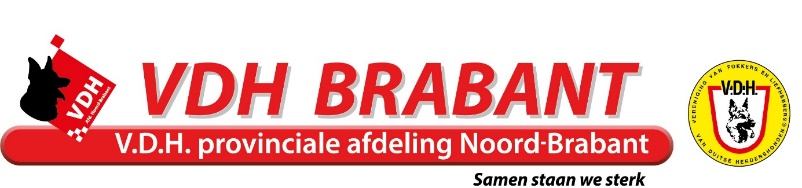 Het provinciaal bestuur van de afdeling Brabantnodigt u uit tot het bijwonen van deVOORJAARSVERGADERING 2023Op 17 april 2023  aanvang: 20.00 uur Plaats: Pelgrimshoeve Tilburg Agenda:OpeningNotulen najaarsvergadering d.d. 21-11-2022Ingekomen/uitgaande stukkenMededelingenJaarverslagen 2022SecretarisPenningmeesterKascontrolecommissieCommissaris kynologieCommissaris africhtingCommissaris AgilityBestuursverkiezing: 	 aftredend en herkiesbaar: 	 Robbie de Jong-comm. Africhting 	 Sheila van Nie- secretariaat  Verkiezing afgevaardigde voor de Algemene Vergadering
     aftredend en herkiesbaar:
     Mevr. L. Haan-Ernst 			Benoeming kascontrole commissie.Verslag van de Algemene Vergadering 26 november 2022: Zijn er vragen? Voorstellen voor de Algemene Vergadering van 27 mei 2023.Voorstellen van de afdeling voor de Algemene Vergadering 25 november 2023.Voorstellen moeten uiterlijk twee weken voor de Voorjaarsvergadering ingediend zijn bij de secretaris van het afdelingsbestuur.RondvraagSluitingNotulen en verslagen kunt u verkrijgen / downloaden op onze website: www.vdhbrabant.nl uiterlijk 14 dagen voorafgaand aan de vergadering.Eventuele kandidaten voor de bij punt 6 en 7 genoemde functies dienen uiterlijk 48 uur voor de vergadering binnen te zijn bij de secretaris, e.e.a. conform art. G van het huishoudelijk reglement van de VDH.Toegang tot deze vergadering hebben VDH leden op vertoon van een geldige VDH-lidmaatschapskaart van 2023. VDH afdeling Noord Brabant secr. Sheila van Nie secretariaat@vdhbrabant.nl 